Networks Conference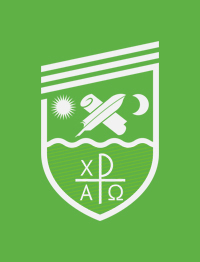 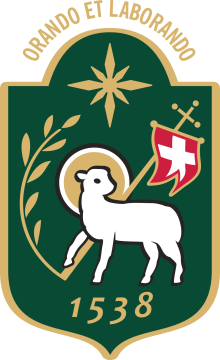 The Department of Languages and Literatures of Partium Christian University, Oradea (Romania)in cooperation with theIntercultural Studies Research Center at the Reformed Theological University, Debrecen (Hungary) are pleased to announce the first NETWORKS INTERNATIONAL CONFERENCEto be held on29 November 2019The Networks conference will be devoted to the exploration of otherness and alterity as the conception of the other and as self-conception in the mesh of inter- and transculturality.  The topics will evolve around otherness inassimilable by the self as it denotes radical alterity and renounces cultural narcissism, notions and metaphors of travel, identity, and cultural hybridity in constituting alterity or counteracting it, transcendence as alterity, the diasporic postcolonial surfacing in the vortex of gender, race, ethnicity, and class, as well as alterity expressed in narratives and in language. We invite proposals for papers (in English, German, and Hungarian) investigating different aspects of the theme in the following fields:         American/British/Canadian/German/Hungarian Literatures         Central Europe and the English-Speaking World         Cultural Studies         ESP         Ethnic Studies         Gender Studies         Intermediality         Language Studies         Literary Theory and Criticism         Literatures in the English Language         Multilingualism and Multiculturalism         Philosophy         Postcolonial Studies         Religious Studies         Translation StudiesDeadlines: 1. Submission of proposals:5 October 20192. Registration payment:15 October 2019 (Early Bird)29 November 2019 (Late Registration)3. Paper submission:15 February 2020Please, fill in the registration form here:https://docs.google.com/forms/d/e/1FAIpQLSe8eFh8K3E7wTGj26QRe1hq5Wt8j72uRZXDdpMS2Jfz5BGDvg/viewform?vc=0&c=0&w=1Venue: Partium Christian University, str. Primăriei nr. 27. 410209 OradeaEmail Address: partium.english@gmail.comConference feesEarly-bird Registration Participants from Romania (PhD students included): 200 RON
MA Students: 100 RON
Participants from abroad (PhD students included): 50 Euros
MA Students from abroad: 25 EurosLate Registration Participants from Romania (PhD students included): 250 RON
MA Students: 150 RON
Participants from abroad (PhD students included): 70 Euros
MA Students from abroad: 40 EurosThe fee covers participation costs, conference paper folder, conference programme, coffee breaks, lunch and closing dinner. A selection of conference papers will be published in print.Method of payment:
By bank transfer.
SWIFT Code: OTPVROBU
Account number: RO88 OTPV 22 0000 290 701 RO03 (lei)
RO48 OTPV 22 1000 290 701 EU 01 (euros)
Please, indicate the following payment purpose on the bank transfer order: Networks Conference. Bank transfer charges have to be paid by the registrant.
Requests for invoice must be indicated by email to the Organizers, at partium.english@gmail.com